بسمي العليم الحكيم سبحان الذي أظهر نفسهحضرت بهاءاللهأصلي عربي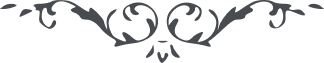 من آثار حضرة بهاءالله – لئالئ الحكمة، المجلد 2، لوح رقم (49)، الصفحة 126 – 127بسمی العلیم الحکیمسبحانَ الَّذِی اَظهَرَ نَفسَهُ وَ انزَلَ الکِتابَ وَ لکِنَّ النّاسَ اَکثَرَهُم مِنَ الغافِلِینَ ، قَد نَبَذُوا کِتابَ اللّهِ عَن وَرائِهُم وَاَتّبَعُوا کُلَّ شَیطانٍ مُرِیدٍ ، قَد تَرَکُوا کَاسَ اللّهِ وَ شَرِبُوا مِنَ الصَّدِیدِ ، قُل یا قَومُ اَما تَسمَعُونَ ما اَرتَفَعَ مِن سِدرَةِ المُنتَهَی وَ اَما تَرَونَ ما اَشرَقَ مِنَ الاُفُقِ الاَعلی خافُوا اللّهَ وَ لا تَکُونوا مِنَ الظّالِمِینَ ، هذِهِ نَسمَةُ اللّهِ تَمُرُّ مِن فَجرِ الظُّهورِ قُومُوا وَ لا تَکُونوا مِنَ الرّاقِدِینَ ، أَنِ اَرفَعُوا رُوسَکُم ثُمَّ ٱنْظُرُوا اِلی مَشرِقِ وَحی اللّهِ لِتَجذُبَکُم اَنوارُ الوَجهِ اِلی مَقَرٍّ تَنطَقِ ذَرّاتُهُ قَد أَتٰی الرَّحمن وَ تَجَلَّی عَلی مَقامِهِ العَزیزِ المَنِیع ، طُوبی لَکَ بِما اَقبَلتَ اِلی البَحرِ الاَعظَم وَ اجَبتَ مَوْلاکَ القَدِیمَ الَّذِی قامَ عَلَیهِ المُشرِکُونَ وَ أَفْتیٰ عَلَیهِ العُلَماءُ بِظُلمٍ ناحَ بِهِ المَلَأُ الاَعلی وَ سُکّانُ الفِردَوس وَ لکِنَّ القَومَ اَکثَرَهُم مَنْ الغافِلِینَ ، البَهاءُ الظّاهِرُ مِن اُفُق عِنایَتِی عَلَیکَ وَ عَلیٰ مَن اَخَذَ کَأسَ العِرفان رَغماً لِاَنفِ المُشرِکِینَ وَ شَرِبَ مِنها بِاسمِی القَویِّ  الغالِبِ القَدِیرِ .